Annex 3. The Checklist of monitoring care pathways.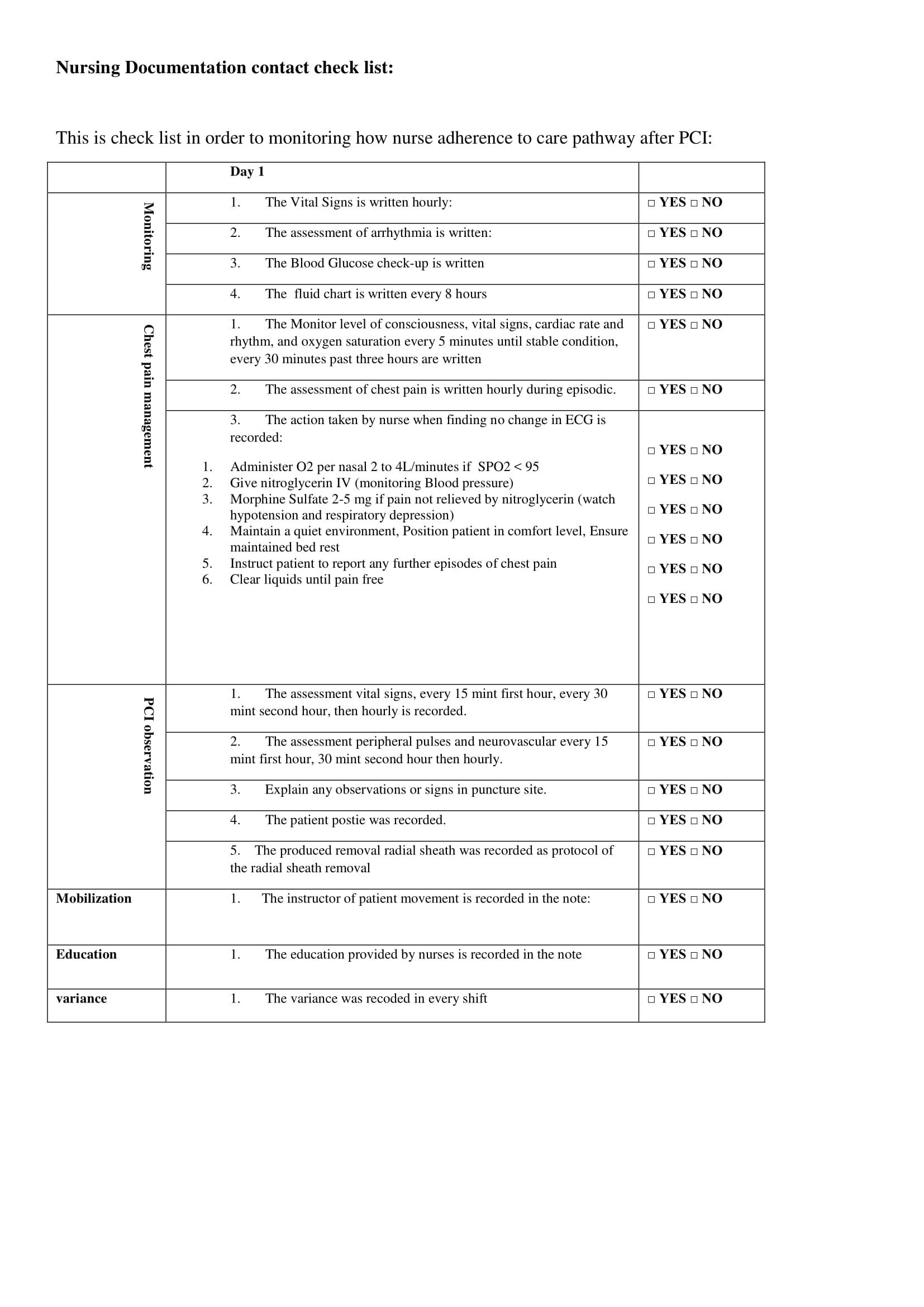 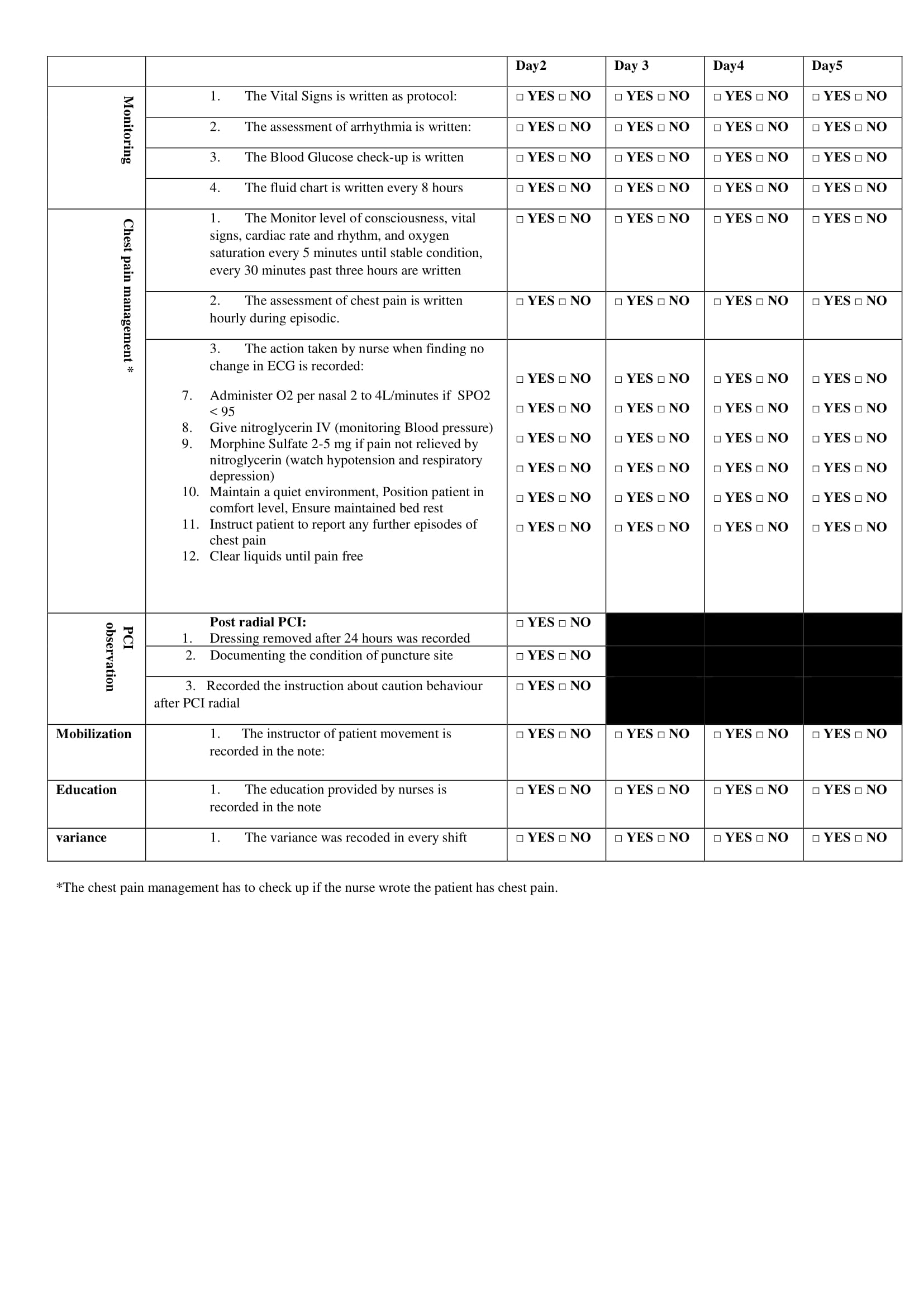 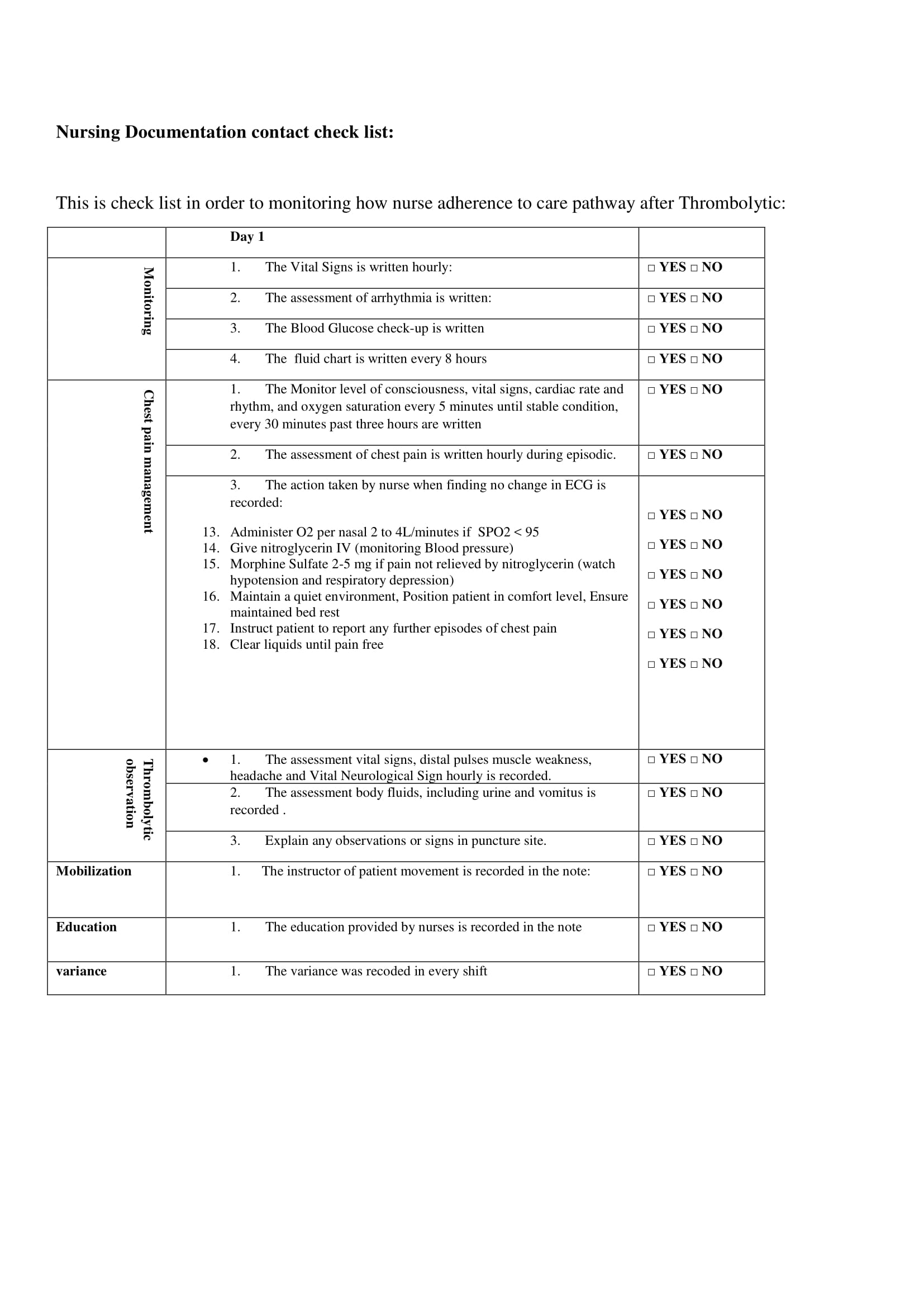 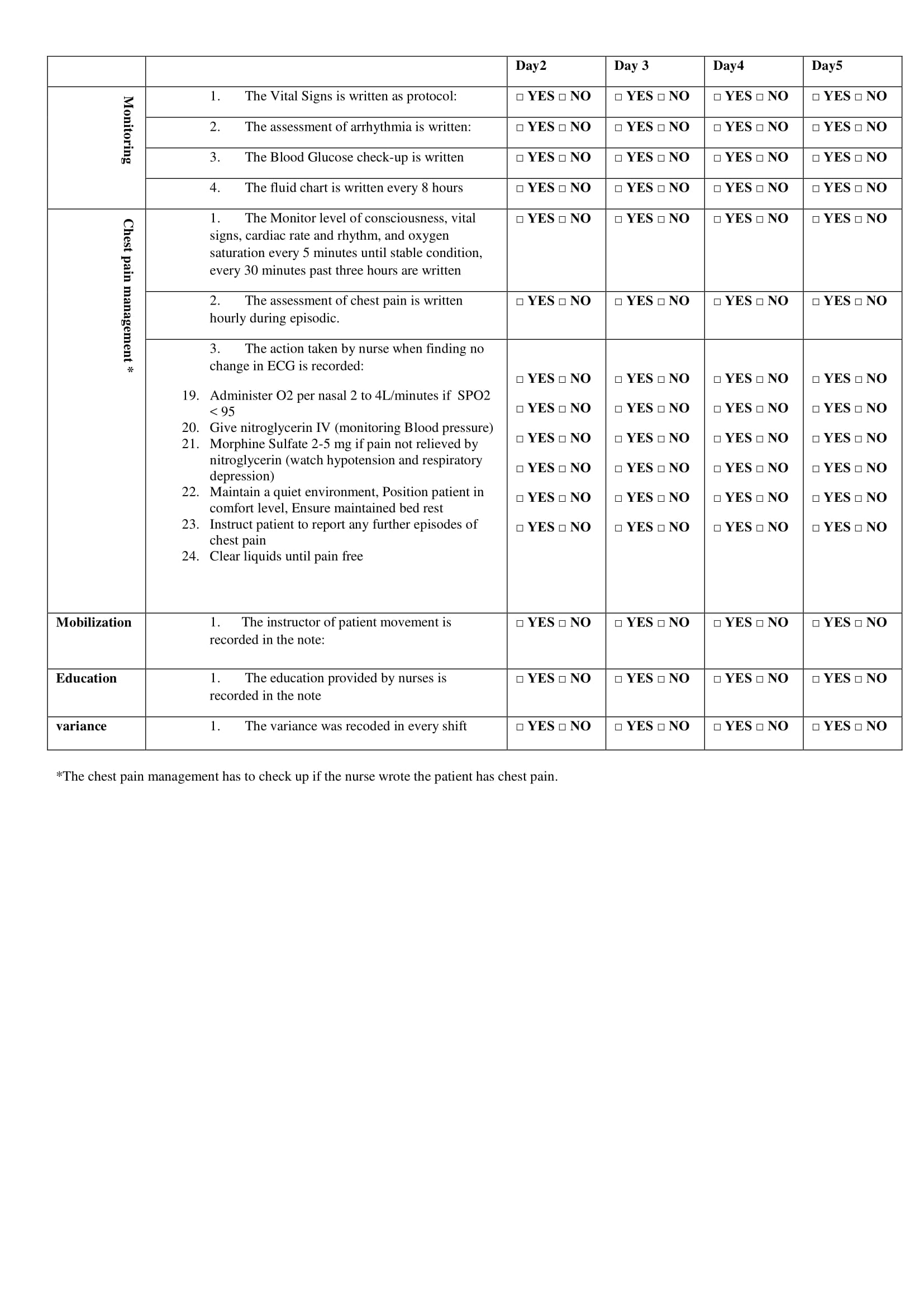 